Begleitmaterial - LernspielLösungsvorschläge zu den        AufgabenAufgabe 1: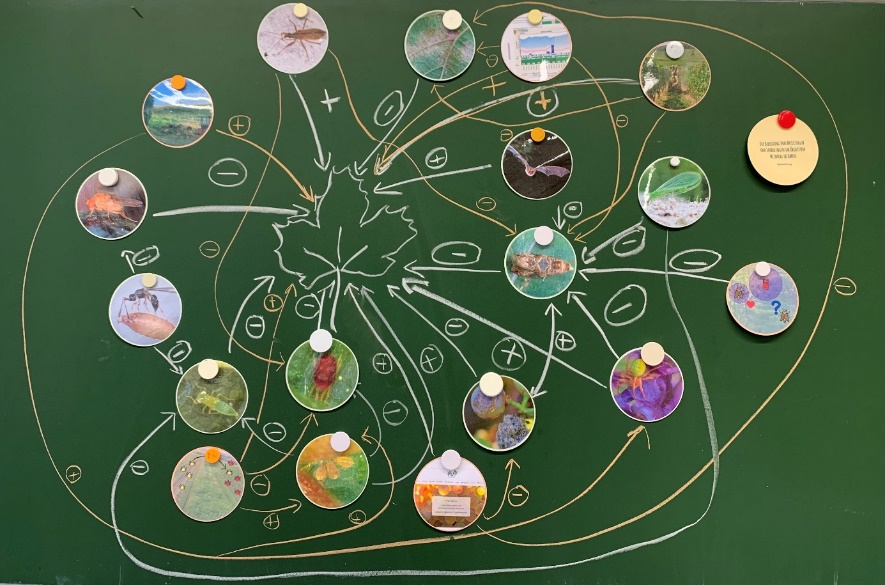 Abbildung 1: Beispiel für die Anordnung der Spielkarten um die Weinrebe in einem Beziehungsnetz. Pfeile verdeutlichen Interaktionen zwischen den Organismen (+ bedeutet positive Beeinflussung, - bedeutet negative Beeinflussung).Aufgabe 2:Prognosemodelle: Festlegen von effizienten Spritzzeitpunkten mit Einberechnung von Wetterdaten, Wissen über Wirts- und Schädlingsbiologie und Schädlingsbesatz ermöglichen möglichst geringe Anzahl Spritztagen Geringerer Eintrag von potenziell umweltschädlichen PflanzenschutzmittelnPilzwiderständigere Rebsorten:Resistenzen der Weinreben gegen Pilzarten, beispielsweise durch stärkere Beerenhaut oder lockerere Trauben  Geringere bis keine Anwendung von potenziell umweltschädlichen Pflanzenschutzmitteln nötigPheromon- Verwirrmethode:Kein direkter Austrag von den Chemikalien in das Ökosystem involviertPlastikverpackung der Pheromon-Ampullen in den Weinreben könnte in den Stoffkreislauf gelangenMöglicherweise gibt es eine negative Auswirkung der Pheromone auf andere LebewesenPflanzenschutzmittel:Große Mengen an Pflanzenschutzmitteln können sich schädlich auf Lebewesen oder das Bodenwasser auswirken  negativer Einfluss auf das ökologische Gleichgewicht des ÖkosystemsMöglichkeiten zur Reduktion des negativen Umwelteinflusses: Biologisch abbaubare Mittel; technische Lösungen (z.B. regenresistente Spritzmittel); Einhalten staatlich vorgegebener Begrenzungen bezüglich der SpritzmengeNützlingsschonungKein Eintrag von Chemikalien in das Ökosystem; natürliche Regulation des Schädlingsbestands durch Versatz von Nützlingen Der Winzer/ die Winzerin muss darauf achten, dass Pflanzenschutzmittel verwendet werden, die nicht schädlich für Nützlinge des Ökosystems sind Eingriff in die Nützlingspopulation durch den Nützlingsversatz kann Auswirkungen auf das natürliche ökologische Gleichgewicht auf dem Weinberg habenBiodiversitätVielfältige Vegetation und Strukturierung des Weinbergs bietet Lebensraum und Nahrungspflanzen für TiereFörderung von Artenvielfalt und einem natürlichen Gleichgewicht wirkt sich positiv auf die Langlebigkeit eines Ökosystems ausKlassenstufeSekundarstufe IIZeitbedarf90 Minuten LehrplanbezügeUmwelt und Innenwelt lebender Systeme (Leitthema 3): Dynamik von Ökosystemen (Pflichtbaustein), Mensch und Biosphäre (Pflichtbaustein), Landwirtschaftliche Kultur (Wahlpflichtbaustein)